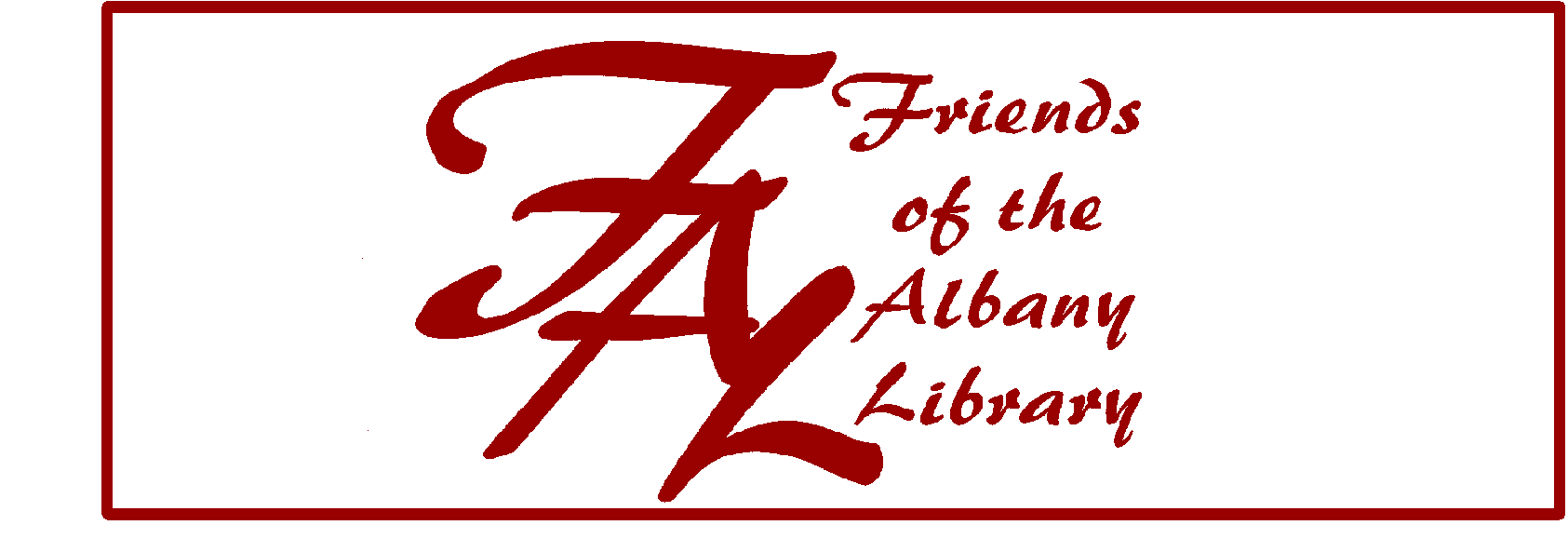 MEMBERSHIP/DONATION FORM 2023 – 2024Please complete the form below and mail or deliver it to the Albany Library at 1247 Marin Avenue, Albany CA 94706, with a check payable to the Friends of the Albany Library (FAL). FAL is a public benefit 501(c)3 non-profit, EIN 94-3085229. Membership fees and donations are tax deductible to the extent permitted under law._______ $15 Annual Membership per person_______ $ Donation_______ $ Donation	___ Honor of		___ Memory of									_______________________________________________________________			Please send an acknowledgment to: __________________________________	_______ TOTAL on checkPlease provide your name and address and contact information below:Name(s):	____________________________________________________________Address: 	____________________________________________________________	Phone:		____________________________________________________________Email: 		____________________________________________________________We are also looking for FAL volunteers – Please check area (s) of interest:____ Staff Book Sales			____ Attend Board Meetings		____ Serve on the Board____ Sort/Price Book Sale Items	____ Help with Misc. Tasks/Activities/EventsQuestions:Phone:		510/526-3720 (leave a message for a callback)Email:		friendsalbany@yahoo.comWebsite:	https://friendsalbanycalibrary.com Thank you for supporting Friends of the Albany Library!